Antrag: Dispensation von Modulen im Basisstudium Bachelor Soziale ArbeitAngaben zum/zur Antragsteller:in:Name, Vorname: Zeitpunkt Studienbeginn (z.B. HS22): Studienmodell: VZ TZE-Mail-Adresse: Ich beantrage die Dispensation des folgenden Moduls / der folgenden Module des Basisstudiums:
Bemerkung:Hiermit bestätige ich, dass ich alle Informationen unter «Vorgehen» und «Wichtige Informationen» gelesen und verstanden habe und meinen Antrag definitiv einreichen möchte.Ort, Datum:   	Unterschrift    
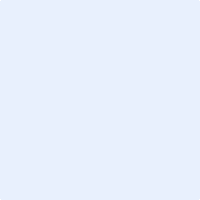 Bei Fragen wenden Sie sich bitte per E-Mail an bachelor.sozialearbeit@zhaw.ch.Vorgehen:Füllen Sie bitte alle Felder vollständig und korrekt aus.Das aktuelle Modulverzeichnis finden Sie auf der Website: www.zhaw.ch/sozialearbeit unter «Inhalte des Studiums».Reichen Sie bitte für die gesamte Dauer des Basisstudiums einen einzigen Antrag fristgemäss (siehe untenstehend) ein. Dem Antrag sind folgende Unterlagen beizulegen:Datenabschrift (Transcript of Records) oder anderes Dokument, welches absolvierte Studieninhalte/Module und erreichte ECTS-Punkte bestätigtDen absolvierten Studienleistungen entsprechende Modul- bzw. Kursbeschreibungen (diese müssen vom Zeitpunkt der Absolvierung sein)Falls vorhanden: ECTS-Einstufungstabelle (ECTS-Grading Table) oder eine andere Beschreibung des verwendeten Notensystems Unterschreiben Sie den Antrag (digitale Unterschrift möglich) und senden Sie diesen inkl. sämtlicher Beilagen per E-Mail an: 	bachelor.sozialearbeit@zhaw.chDer Entscheid zur Anrechnung wird Ihnen schriftlich per E-Mail mitgeteilt.Wichtige Informationen:Anträge (inklusive allen erforderlichen Unterlagen) müssen für das Herbstsemester bis spätestens Freitag in KW 33, jene für das Frühlingssemester bis spätestens Freitag in KW 03 eingereicht werden. Zu spät eingereichte Anträge können nicht mehr berücksichtigt werden. Ausnahmeregelung: Studierende mit Abschluss «Sozialpädagogik HF», «Gemeindeanimation HF» oder «Kindererziehung HF» (Merkblatt Zulassung mit HF-Abschluss in Sozialpädagogik, Gemeindeanimation oder Kindererziehung), Studierende, welche von einer Universität oder anderen FH mit dem Studiengang BSc Soziale Arbeit an die ZHAW wechseln sowie Studierende, welche das Studium nach einem Unterbruch wieder aufnehmen, reichen bitte den Antrag fürs Hauptstudium gleichzeitig mit diesem Antrag ein. Dispensationsanträge müssen auch dann fristgerecht eingereicht werden, wenn noch nicht alle erforderlichen Nachweise (z.B. Notenausweise) vorgelegt werden können. Diese sind zeitnah nachzureichen. Studienleistungen welche mehr als 10 Jahre zurückliegen, können nicht mehr angerechnet werden. (vgl. Studienordnung BSc Soziale Arbeit)Abgeschlossene Module, Kurse, Lehreinheiten können, sofern die ECTS-Punkte nicht höher sind als die des anzurechnenden Moduls, nur einmalig zur Anrechnung beigezogen werden.Es werden keine Noten oder Bewertungen von anderen Institutionen übernommen. Für dispensierte Module werden nur die entsprechenden ECTS-Punkte gutgeschrieben.Dispensierte Module werden nicht auf der Datenabschrift ausgewiesen. Dispensierte Module werden im Diplomzeugnis zwar der Vollständigkeit halber inkl. Begründung aufgeführt, haben aber keinen Einfluss auf den Notenschnitt. Sie werden jedoch zur Berechnung der erforderlichen 180 ECTS-Punkte berücksichtigt. Wer von einem Modul dispensiert ist, darf weder dessen Unterricht besuchen, noch die Leistungsnachweise absolvieren.Wird ein Antrag auf Dispensation abgelehnt, kann eine rekursfähige Verfügung verlangt werden. Bitte melden Sie sich diesbezüglich bei der Bachelorleitung (bachelorleitung.sozialearbeit@zhaw.ch). Folgende für den Dispensationsantrag gültige Rechtsgrundlagen können der ZHAW-Webseite «Studienordnungen und Anhänge für Neueintretende» entnommen werden:Rahmenprüfungsordnung ZHAW, gültig für alle StudiengängeReglement zur Zulassung, Immatrikulation und ExmatrikulationStudienordnung BSc Soziale ArbeitErlassinformationenModulnr. ZHAWModulnummer und -name auswärtig erworbener LeistungName des besuchten StudiengangsName der auswärtigen FH / Universität / InstitutionInhaltliche Abstimmung (Auflistung Äquivalenzen) Nachweis von Äquivalenzen aus dem besuchten Studiengang im Abgleich mit den Modulen der ZHAWECTS-Punkte auswärtig erworbener LeistungBetreffInhaltErlassverantwortlicheRLeiterIn Administration BachelorBeschlussinstanzLeiterIn BachelorstudiumThemenzuordnung2.04.04 StudienverlaufPublikationsortPublic